Муниципальное бюджетное дошкольное образовательное учреждение« Детский сад общеразвивающего вида с приоритетным осуществлениемдеятельности по познавательно-речевому развитию детей №6» г.ОренбургаКонспект НОД для детей старшей группы на тему :«Королевство Математических наук»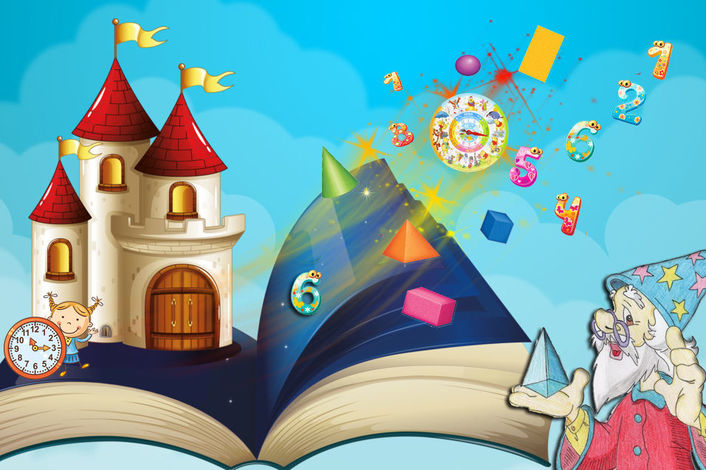 РазработалаДавлетьярова И.К.Воспитатель МБДОУ№6Оренбург 2019гЦельСтимулировать развитие мыслительных способностей, любознательность, познавательность. Развивать умение четко, быстро отвечать на поставленные вопросы;Образовательные задачи:Закрепить умения сравнивать по форме, расположению в пространстве;Упражнять в порядковом счёте в пределах 10 .Развивающие задачи: Развивать внимание, усидчивость логическое мышление, самостоятельность Создать условия для развития логического мышления, сообразительности, внимания;Способствовать формированию мыслительных операций, развитию речи, умению аргументировать свои высказывания.Воспитательные задачи:Воспитывать интерес к математическим занятиям;Развивать самостоятельность, воспитывать стремление оказать помощь другим, дружеские взаимоотношения между детьми, любознательность.Словарная работа Прямой и обратный счет,наукаПредварительная работаСоставление и решение примеров, дидактических  игр с цифрами, заучивание стихотворений С.Я. Маршака «Веселый счет».Оборудование:Большой конверт, 6 маленьких разноцветных конвертов, геометрическая фигура, картинка мяч, картинка «+», картинка «Разминка», цифры от 1-9, интерактивная доска, ноутбук.Раздаточный  материал: Доски на каждого ребенка, маркеры, салфетки, цифры от 1 до 9.                                                   3                                                                Ход НОД:Воспитатель: Дети входят в класс и встают напротив педагогаВоспитатель:Собрались все дети в круг,Я – твой друг и ты – мой друг.Вместе за руки возьмемсяИ друг другу улыбнемся!        Взяться за руки и посмотреть друг на друга с улыбкойВоспитатель: Ребята , к нам сегодня пришли гости, скажите всем Доброе утро! ( дети здороваются)Воспитатель:Я хочу сообщить вам очень важную информацию. Сегодня утром к нам приходил почтальон и оставил письмо от Королевы всех наук Математики. Как вы думаете, что лежит в этом конверте? (ответы детей)Воспитатель:читает письмоСОДЕРЖАНИЕ ПИСЬМА:Здравствуйте, ребята, я очень хочу пригласить вас в мое замечательно королевство Математических наук. Побывать у меня в гостях могут только те ребята, которые обладают крепкими знаниями в области математики, которые умеют считать, знают геометрические фигуры, которые умеют решать задачи и умеют объяснить расположение предметов на плоскости.И поэтому я хочу проверить ваши знания и пригласить в гости самых умных и любознательных ребят. Выполните все задания, представленные в конверте, и получите приглашение в мое Королевство, а также в самом большом конверте вас ждет приятный сюрприз! Я желаю вам удачи и с нетерпением жду в гости!С уважением , королева Математики…Воспитатель: Ребята ,а вы хотите получить приглашение в Королевство Математики и выполнять задания? Дети  ( ДА)Воспитатель:Но, прежде чем мы начнем просматривать их, давайте проведем небольшую разминку перед сложными испытаниями.Я буду задавать вам вопросы, а вам надо ответить на них быстро, слушайте внимательно, хором не отвечаем.                                               41. ЗАДАНИЕ. РАЗМИНКА.- Какое сейчас время года? (зима)- Сейчас утро или вечер? (утро)- Сколько пальцев на одной руке?(пять)- Сколько углов у треугольника? (три)- А у трапеции? (четыре)- Сколько раз в году бывает день рождения?( один)- Сколько носов у трех котов?(Три)- Сколько ушей у двух мышей?(четыре)- Сколько месяцев в году? (12)Воспитатель: Молодцы, вы очень внимательны, и правильно ответили на все вопросы. Теперь вы готовы выполнять задания (присаживайтесь на ковер)(Положить перед детьми конверты)Воспитатель: Сколько конвертов передала Королева Математика? Дети6ВоспитательПравильно – 6. 2. ЗАДАНИЕ Воспитатель:Вы хотите открыть первый конверт с цифрой 1. Какого он цвета? (красный). Что вы здесь видите?Дети: (Геометрическую фигуру прямоугольник)Воспитатель: А как вы думаете, с кем дружит прямоугольник?Дети:С другими геометрическими фигурами: с кругом, квадратом, овалом, треугольником, трапецией, ромбом, многоугольником, прямоугольником, полукругом.Воспитатель: Присаживайтесь за столы.Сейчас мы найдем его друзей, в предметах, которые нас окружают. Я вам буду называть предмет, а вы должны изобразить ту геометрическую фигуру на которую похож этот предмет. ( Воспитатель называет предмет , а дети должны нарисовать ту геометрическую фигуру на которую похож предмет).(Для выполнения следующего задания дети садятся за столы, перед детьми доски и маркеры)Воспитатель: ТАРЕЛКА, ДВЕРЬ, КРЫША ДОМА, ОГУРЕЦ.                                               5В левом верхнем углу тарелкаВ нижнем нижнем углу дверьВ правом верхнем углу огурецВ правом нижнем углу крыша домаВоспитатель: Дети какие фигуры у вас получились? Назовите их.Воспитатель: Как их можно назвать одним словом?Дети: Геометрические фигуры.Воспитатель: Молодцы и с этим заданием вы справились без проблем.Нам пора открыть 2 конверт с заданием.3. ЗАДАНИЕВоспитатель: открывает 2 конвертКакого он цвета?  (желтый)Что же в конверте? (в конверте цифры от 1 до9)Воспитатель:Ребята подходим берем себе любую цифруНадо  построить числовой ряд от1до 9 и прочитать стихи  про цифры С.Я. Маршака( дети встают по порядку от от 1 до 9 и читают стих про свою цифру, про свою цифры)Ребенок1:Вот один иль единица,
 Очень тонкая, как спица. 

Ребенок 2:А вот это цифра два.
Полюбуйтесь, какова:
Выгибает двойка шею,
Волочится хвост за нею.

Ребенок 3:А за двойкой – посмотри-
Выступает цифра три.
Тройка — третий из значков-
Состоит из двух крючков.
                                                         6
Ребенок 4:За тремя идут четыре,
Острый локоть оттопыря.

Ребенок  5:А потом пошла плясать
По бумаге цифра пять.
Руку вправо протянула,
Ножку круто изогнула.

Ребенок 6:Цифра шесть — дверной замочек:
Сверху крюк, внизу кружочек.

Ребенок 7:Вот семерка – кочерга.
У нее одна нога.

Ребенок8:У восьмерки два кольца
Без начала и конца.

Ребенок 9:Цифра девять иль девятка,
Цирковая акробатка:
Если на голову встанет,
Цифрой шесть девятка станет.Воспитатель: Молодцы, я думаюКоролеве Математике это понравилосьВоспитатель:Еще есть задание «Кто мой сосед?»- Число 3, назови своих соседей? (2, 4)- Число 5, назови своих соседей? (4, 6)- Число 8, назови своих соседей? (7, 9) Воспитатель: Замечательно!Повторим счет наоборот  от 9 до 1Дети хором 9,8,7,6,5,4,3,2,14. ЗАДАНИЕ Воспитатель:Приступаем к следующему конверту Как вы думаете какой следующий будет конверт?Дети: с цифрой 3Открываем 3 конверт оранжевый ( физминутка)Физкультминутка.  (2 раза)Раз, два, три, четыре, пять,
Все умеем мы считать.
Отдыхать умеем тоже –
Руки за спину положим,
Голову поднимем выше
И легко-легко подышим.                                             7
Подтянитесь на носочках
столько раз,
Ровно столько, сколько
пальцев на руке у вас.
5. ЗАДАНИЕ.Воспитатель:Отдохнули? А теперь открываем 4 конверт Какого он цвета?Дети: (синий) лежит (+)(На интерактивной доскепоявляется картинка «Цветочная клумба»)Воспитательпосади указанное количество цветов 1 и 2Сколько всего цветов на клумбе? (3)1+2=3      4+1=5    2+2=4Запиши пример  у себя на  доске маркером.Воспитательпрочитайте пример, который у вас получился6. ЗАДАНИЕВоспитатель:Ну что открываем5 конверт, коричневый (мяч)Воспитатель: Ребята, а вы хотите поиграть?Дети: Да!ДИДАКТИЧЕСКАЯ ИГРА «Скажи наоборот»(дети выходят на   ковер)Игра проводится с мячом. Я буду бросает мяч и называет одно из математических понятий, а вы должны бросать мяч обратно и называтьпротивоположность названному понятию.Воспитатель:Длинный – короткий Большой - маленькийВысокий - низкий Широкий - узкийДалеко – близко Вверху - внизуСправа - слева Вперед – назадМало - много Снаружи – внутриБыстро – медленно                                               8 Тяжелый - легкийВоспитатель:Молодцы ! справились и с этим заданием!7. ЗАДАНИЕВоспитатель:Открываем последний конверт 6Воспитатель Какого он цвета?(зеленый)Здесь медальки для всех детей от Королевы Математики, за хорошие знания.( раздаются медальки)ИТОГ ЗАНЯТИЯ.Воспитатель: Ребята вам понравилось сегодняшнее занятие?Кто прислал нам письмо с заданиями? (королева Математики)Что нового вы узнали на занятии?С кем дружит прямоугольник? ( с другими геометрическими фигурами)                                             9План НОДВводная часть «Разминка»Основная часть Сюрпризный момент. Беседа.Задание «На какую геометрическую фигуру похож предмет»Задание «Построй числовой ряд», стихи С.Я. Маршака «Веселые цифры», соседи числа, счет наоборотФизминутка «Бабочка»Задание «Цветочная клумба»Задание дидактическая игра «Скажи наоборот»Заключительная часть Оценка деятельности детейПодведение итоговСюрпризный моментДлительность НОД 25 мин                                  2